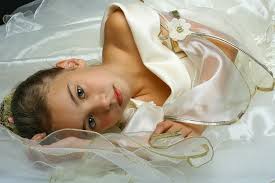 Забываю тебя... снова штопаю сердце суровыми нитками...По живому... до крови... до стиснутых  болью зубов, шью стежок за стежком...И ничьей нет вины... просто судьбы друг друга по-разному вытканы...Просто белое небо рассыпалось прямо у ног грязно-черным стеклом...Забываю тебя... Слышишь, память, молчи!.. не позволь мне опомниться!..    Стала нежность ненужной... а всё еще тычется глупым котенком в тепло...И в остывшей постели всё ищет приют сиротливо бессонница...Ты не снись мне сегодня... мне так возвращаться одной в пустоту тяжело...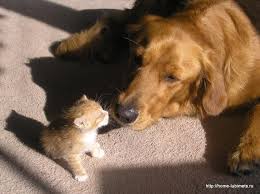 Забываю тебя... все обиды на сердце зашиты-залатаны...Вновь вяжу узелки... только рвется надежды на счастье непрочная нить...И ничьей нет вины... ты прости, что глаза мои грустью заплаканы...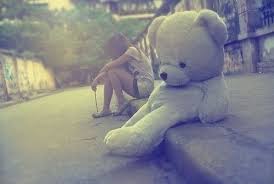 Забываю тебя... только как ни стараюсь, пока не могу позабыть...